Seget Donji, 18.10.2021.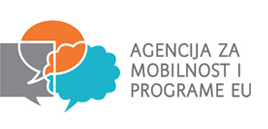 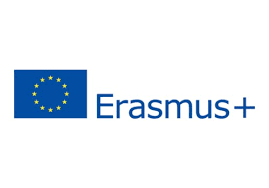 U okviru projekta Erasmus+ K229 za 2021./2022. godinu pod nazivom „R.U.S.H. koji se vodi pod brojem 2019-1-IT02-KA229-063083_5Osnovna škola kralja Zvonimira, raspisuje N A T J E Č A Jodabir 6 učenika/ca za projektne aktivnostikoje će se održati 22.11.-26.11. 2021. godine u TurskojProjekt je namijenjen učenicima od 5-8.razreda, a tema mu je promicanje zdravih životnih navika kroz poticanje fizičke aktivnosti. Na mobilnost učenici će putovati u pratnji učitelja. Aviokarte, smještaj i hrana financiraju se iz sredstava odobrenih od Agencije za mobilnost i programe EU.Pozivaju se zainteresirani učenici da životopis i motivacijsko pismo za sudjelovanje u projektu predaju nastavnici Mileni Zulim Ezgeta na mail    milenazulim.e@gmail.comKriterij za odabir učenika bit će sljedeći: motivacijsko pismo, razina znanja iz engleskog jezika, razina znanja iz matematike, ponašanje i sudjelovanje u izvannastavnim aktivnostima Škole.Natječaj je objavljen na mrežnoj stranici Škole ("Erasmus“) i na panou u atriju Škole dana 20.listopada 2021. godine i traje do 26. listopada 2021. godine.Nakon isteka roka natječaja, Povjerenstvo će odlučiti o izboru kandidata i o tome izvijestiti sve prijavljene kandidate.                                                                                                       Ravnatelj:                                                                                                      Dominik Matković, prof.